Our Mission at 
St Augustine’s with St Luke’s: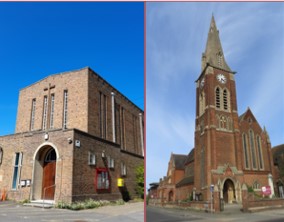 To offer everyone in our Parish opportunities to hear, experience and respond to the call of Jesus Christ and to plan and deliver initiatives that will grow our church.Sunday services.St Augustine’s Church   	9.30am   – Prayer Meeting in Chapel
10.00am – Morning Worship
This Sunday there will be Club JC for the younger children.           The service will be live streamed at                                                                                                                       htts://www.youtube.com/channel/UCR70BiHHimXOLZpMSXV44IQ/stream     Midweek Services		St Augustine’s Church   	Ash Wednesday 14th February
12pm Noon – Holy Communion in Chapel
7pm – Holy CommunionWeekly News and Notices
Diary: Click on this link to download February diary and join us where you can.Easter Cave & Garden Competition – Open to all Ages
Make a cave and garden which is no bigger than A3.  All entries should be in church by 24th March.Church of England Lent Booklet
If you wish to purchase the ‘Watch and Pray’ booklet it is £2.50 and there is a sign up sheet at the back of church.St Augustine’s Lent Course ‘The Pilgrim Course’ and Pancakes!
The course will start on 13th February in church and pancakes will be served.  The remaining five sessions will be on Thursday mornings at 10.00am in church or Tuesday evenings at 7.30pm via Zoom. The zoom link will be:  https://us06web.zoom.us/j/8160181393?pwd=aFN1TUJVaGRxTDJxdkRleFh2dTFEZz09There is a sign up sheet at the back of church if you hope to attend sessions.What is on this Week‘God’s Vision for Us’ – Saturday 10 February 12pm – 3.30pm
A chance for those who were not able to attend parish weekend to make their contribution.Youth Connect – ‘Shrove Saturday’ 10 February 7.00pm – 9.00pm 
For all School Year 7+.  We will be making pancakes come and join.Morning Prayer in the Chapel at St Augustine’s Church
Every Tuesday, Wednesday and Thursday at 9.00am Lent ‘Pilgrim Course’ – Tuesday 13 February 7.00pm
Join us for pancakes and our first sessionThe Ark Toddler Group held in the Church 
Due to Half Term this is not being held this week.
Every Wednesday from 10am to 11.45am (term time only)
To book please use the link below from 8.00am on the Monday; £1 per adult and child.
https://www.eventbrite.co.uk/o/st-augustines-with-st-lukes-church-35212875693       Warm Space and CAMEO ‘Shrove Thursday’ with more pancakes
Every Thursday in the Garden Room from 11.00am to 4.00pm.  All are welcome to attend.Foodbank – This week they are collecting:
Squash				Jelly/Angel Delight	Tinned Vegetables	
Cooking Sauces			UHT Milk			Sponge PuddingsPLEASE MAKE SURE ALL FOOD IS IN DATE BEFORE YOU DONATE IT AND DO NOT DONATE ANY CHILLED OR FROZEN ITEMS AS THEY DO NOT HAVE THE CORRECT STORAGE FOR IT.      Prayer Requests
For confidential prayer requests please use this link for yourself and others.If you wish to sign up to our weekly newsletter, then please click here.       Contact details       
Vicar        Rev Steve Spencer  revsteve.spencer@btinternet.com   07778784331       
Curate     Rev Rachel Winn      curaterachel@yahoo.com                 07311 330202    
Churchwarden   Hilary Chittock   07884 195700
Churchwarden   Jeff Blyth            07557 349279                   
 Parish Office     020 8295 1550   office@st-augustines.org.uk       The parish office is open every weekday morning  between 10am – 1pm       
        
Hall Bookings           
St Luke’s             bookings@st-augustines.org.uk       
St Augustine’s    liz@emailcarter.plus.com    Online Donations to St Augustine’s with St Luke’s       
You can donate online to our bank details are 20-14-33  20772100.       
Payee Account Name        
THE PCC OF THE ECCLESIASTICAL PARISH OF ST AUGUSTINES WITH ST LUKES BROMLEY       
Alternatively, you can give via credit or debit card on our Online Web Page       
       
Or use the QR Code – under the Gift Aid for donations only up to £30        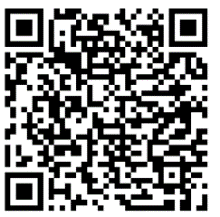 St Augustine's with St Luke's Parish Church is a Registered Charity      (Charity Number 1129375 )    